SEFSS: A FRAMEWORK TO SUPPORT SCHOOL EVALUATION SCIENCE SPECIFIC. SATC 2022.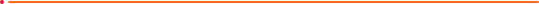 Pupil Conversation (Curriculum)Suggested approach: A guided work look. Encourage children to bring their books/ floor books/ ipads/ etc and ask them to ‘show you’ as you ask the questions. It helps to focus the conversations and avoid answers that children give simply to please their teacher.PromptNotesTurn to a page in your book and show me a piece of work that you are particularly proud of. Why did you choose this page? What did you learn?What have you learnt about before this in Science? (Have a copy of the NC handy to check previous year group teaching.)Do you think that you are good at science? How do you know? Where in your book did you do good science?Do you ask your own questions in science? Who decides how you will find answers to your questions/enquiries? Find a question your teacher asked. Find a question you asked.Why is learning about Science important?Do you know any scientists? Is there a link to a scientist in your work? Show me a piece of work that you might talk tosomeone at home about? Why that topic?What do you do if you don’t understand something?What do you find hardest in Science? What helps?Do you learn about or do or read about or watch programmes about science outside of lessons? Clubs or home